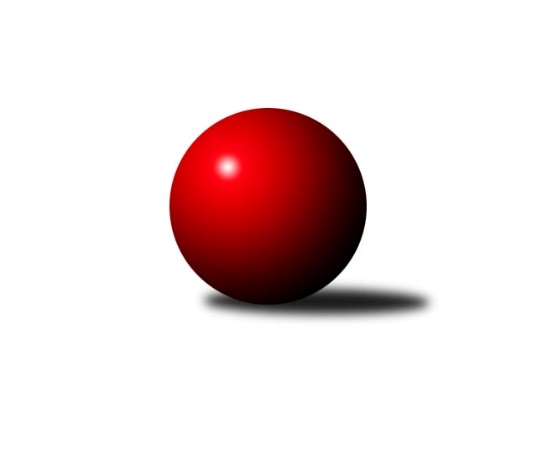 Č.2Ročník 2018/2019	27.5.2024 Okresní přebor Jindřichova Hradce 2018/2019Statistika 2. kolaTabulka družstev:		družstvo	záp	výh	rem	proh	skore	sety	průměr	body	plné	dorážka	chyby	1.	TJ Nová Včelnice B	2	2	0	0	11.0 : 1.0 	(12.0 : 4.0)	1587	4	1137	450	48	2.	TJ Sokol Slavonice C	2	2	0	0	9.0 : 3.0 	(10.5 : 5.5)	1517	4	1073	444	46.5	3.	TJ Kunžak B	2	1	0	1	7.0 : 5.0 	(8.0 : 8.0)	1488	2	1101	388	49.5	4.	TJ Centropen Dačice E	2	1	0	1	6.0 : 6.0 	(10.0 : 6.0)	1506	2	1070	436	50	5.	TJ Slovan Jindřichův Hradec B	2	1	0	1	6.0 : 6.0 	(8.0 : 8.0)	1516	2	1079	437	55	6.	TJ Loko Č. Budějovice C	1	0	0	1	1.0 : 5.0 	(2.0 : 6.0)	1533	0	1114	419	58	7.	TJ Kunžak D	3	0	0	3	2.0 : 16.0 	(5.5 : 18.5)	1430	0	1062	368	52.7Tabulka doma:		družstvo	záp	výh	rem	proh	skore	sety	průměr	body	maximum	minimum	1.	TJ Slovan Jindřichův Hradec B	1	1	0	0	6.0 : 0.0 	(7.0 : 1.0)	1672	2	1672	1672	2.	TJ Nová Včelnice B	1	1	0	0	6.0 : 0.0 	(7.0 : 1.0)	1639	2	1639	1639	3.	TJ Sokol Slavonice C	1	1	0	0	5.0 : 1.0 	(6.5 : 1.5)	1525	2	1525	1525	4.	TJ Centropen Dačice E	1	1	0	0	5.0 : 1.0 	(6.0 : 2.0)	1597	2	1597	1597	5.	TJ Kunžak B	2	1	0	1	7.0 : 5.0 	(8.0 : 8.0)	1488	2	1491	1485	6.	TJ Loko Č. Budějovice C	0	0	0	0	0.0 : 0.0 	(0.0 : 0.0)	0	0	0	0	7.	TJ Kunžak D	1	0	0	1	1.0 : 5.0 	(3.0 : 5.0)	1440	0	1440	1440Tabulka venku:		družstvo	záp	výh	rem	proh	skore	sety	průměr	body	maximum	minimum	1.	TJ Nová Včelnice B	1	1	0	0	5.0 : 1.0 	(5.0 : 3.0)	1535	2	1535	1535	2.	TJ Sokol Slavonice C	1	1	0	0	4.0 : 2.0 	(4.0 : 4.0)	1509	2	1509	1509	3.	TJ Kunžak B	0	0	0	0	0.0 : 0.0 	(0.0 : 0.0)	0	0	0	0	4.	TJ Centropen Dačice E	1	0	0	1	1.0 : 5.0 	(4.0 : 4.0)	1414	0	1414	1414	5.	TJ Loko Č. Budějovice C	1	0	0	1	1.0 : 5.0 	(2.0 : 6.0)	1533	0	1533	1533	6.	TJ Slovan Jindřichův Hradec B	1	0	0	1	0.0 : 6.0 	(1.0 : 7.0)	1360	0	1360	1360	7.	TJ Kunžak D	2	0	0	2	1.0 : 11.0 	(2.5 : 13.5)	1425	0	1430	1420Tabulka podzimní části:		družstvo	záp	výh	rem	proh	skore	sety	průměr	body	doma	venku	1.	TJ Nová Včelnice B	2	2	0	0	11.0 : 1.0 	(12.0 : 4.0)	1587	4 	1 	0 	0 	1 	0 	0	2.	TJ Sokol Slavonice C	2	2	0	0	9.0 : 3.0 	(10.5 : 5.5)	1517	4 	1 	0 	0 	1 	0 	0	3.	TJ Kunžak B	2	1	0	1	7.0 : 5.0 	(8.0 : 8.0)	1488	2 	1 	0 	1 	0 	0 	0	4.	TJ Centropen Dačice E	2	1	0	1	6.0 : 6.0 	(10.0 : 6.0)	1506	2 	1 	0 	0 	0 	0 	1	5.	TJ Slovan Jindřichův Hradec B	2	1	0	1	6.0 : 6.0 	(8.0 : 8.0)	1516	2 	1 	0 	0 	0 	0 	1	6.	TJ Loko Č. Budějovice C	1	0	0	1	1.0 : 5.0 	(2.0 : 6.0)	1533	0 	0 	0 	0 	0 	0 	1	7.	TJ Kunžak D	3	0	0	3	2.0 : 16.0 	(5.5 : 18.5)	1430	0 	0 	0 	1 	0 	0 	2Tabulka jarní části:		družstvo	záp	výh	rem	proh	skore	sety	průměr	body	doma	venku	1.	TJ Nová Včelnice B	0	0	0	0	0.0 : 0.0 	(0.0 : 0.0)	0	0 	0 	0 	0 	0 	0 	0 	2.	TJ Loko Č. Budějovice C	0	0	0	0	0.0 : 0.0 	(0.0 : 0.0)	0	0 	0 	0 	0 	0 	0 	0 	3.	TJ Slovan Jindřichův Hradec B	0	0	0	0	0.0 : 0.0 	(0.0 : 0.0)	0	0 	0 	0 	0 	0 	0 	0 	4.	TJ Sokol Slavonice C	0	0	0	0	0.0 : 0.0 	(0.0 : 0.0)	0	0 	0 	0 	0 	0 	0 	0 	5.	TJ Kunžak B	0	0	0	0	0.0 : 0.0 	(0.0 : 0.0)	0	0 	0 	0 	0 	0 	0 	0 	6.	TJ Kunžak D	0	0	0	0	0.0 : 0.0 	(0.0 : 0.0)	0	0 	0 	0 	0 	0 	0 	0 	7.	TJ Centropen Dačice E	0	0	0	0	0.0 : 0.0 	(0.0 : 0.0)	0	0 	0 	0 	0 	0 	0 	0 Zisk bodů pro družstvo:		jméno hráče	družstvo	body	zápasy	v %	dílčí body	sety	v %	1.	Martin Kovalčík 	TJ Nová Včelnice B 	2	/	2	(100%)	4	/	4	(100%)	2.	Libor Lacina 	TJ Sokol Slavonice C 	2	/	2	(100%)	3	/	4	(75%)	3.	František Hána 	TJ Nová Včelnice B 	2	/	2	(100%)	3	/	4	(75%)	4.	Radka Burianová 	TJ Kunžak B 	2	/	2	(100%)	3	/	4	(75%)	5.	Marie Zoubková 	TJ Kunžak B 	2	/	2	(100%)	2	/	4	(50%)	6.	Vladimír Klíma 	TJ Nová Včelnice B 	2	/	2	(100%)	2	/	4	(50%)	7.	Václav Klojda ml.	TJ Loko Č. Budějovice C 	1	/	1	(100%)	2	/	2	(100%)	8.	Aleš Pavlů 	TJ Sokol Slavonice C 	1	/	1	(100%)	2	/	2	(100%)	9.	Miloš Veselý 	TJ Centropen Dačice E 	1	/	1	(100%)	2	/	2	(100%)	10.	Jiří Hembera 	TJ Nová Včelnice B 	1	/	1	(100%)	2	/	2	(100%)	11.	Aneta Kameníková 	TJ Centropen Dačice E 	1	/	1	(100%)	2	/	2	(100%)	12.	Josef Smažil 	TJ Sokol Slavonice C 	1	/	1	(100%)	1.5	/	2	(75%)	13.	Jovana Vilímková 	TJ Kunžak B 	1	/	1	(100%)	1	/	2	(50%)	14.	Martin Novák 	TJ Slovan Jindřichův Hradec B 	1	/	1	(100%)	1	/	2	(50%)	15.	Martin Fiala 	TJ Sokol Slavonice C 	1	/	1	(100%)	1	/	2	(50%)	16.	Jiří Kačo 	TJ Slovan Jindřichův Hradec B 	1	/	2	(50%)	3	/	4	(75%)	17.	Jiří Matouš 	TJ Centropen Dačice E 	1	/	2	(50%)	3	/	4	(75%)	18.	Marie Škodová 	TJ Slovan Jindřichův Hradec B 	1	/	2	(50%)	2	/	4	(50%)	19.	Lubomír Náměstek 	TJ Centropen Dačice E 	1	/	2	(50%)	2	/	4	(50%)	20.	Dana Kopečná 	TJ Kunžak D 	1	/	2	(50%)	1	/	4	(25%)	21.	Marcela Chramostová 	TJ Kunžak D 	1	/	3	(33%)	2	/	6	(33%)	22.	Libuše Hanzalíková 	TJ Kunžak B 	0	/	1	(0%)	1	/	2	(50%)	23.	Jiří Pšenčík 	TJ Sokol Slavonice C 	0	/	1	(0%)	1	/	2	(50%)	24.	Tereza Tyšerová 	TJ Nová Včelnice B 	0	/	1	(0%)	1	/	2	(50%)	25.	Milena Berková 	TJ Kunžak D 	0	/	1	(0%)	1	/	2	(50%)	26.	Václav Klojda st.	TJ Loko Č. Budějovice C 	0	/	1	(0%)	0	/	2	(0%)	27.	Adéla Kršková 	TJ Loko Č. Budějovice C 	0	/	1	(0%)	0	/	2	(0%)	28.	Milan Hendrych 	TJ Slovan Jindřichův Hradec B 	0	/	1	(0%)	0	/	2	(0%)	29.	Josef Jirků 	TJ Slovan Jindřichův Hradec B 	0	/	1	(0%)	0	/	2	(0%)	30.	Jan Ondřich 	TJ Loko Č. Budějovice C 	0	/	1	(0%)	0	/	2	(0%)	31.	František Běhůnek 	TJ Sokol Slavonice C 	0	/	2	(0%)	2	/	4	(50%)	32.	Marie Kudrnová 	TJ Kunžak B 	0	/	2	(0%)	1	/	4	(25%)	33.	Pavel Terbl 	TJ Centropen Dačice E 	0	/	2	(0%)	1	/	4	(25%)	34.	Stanislava Kopalová 	TJ Kunžak D 	0	/	2	(0%)	0.5	/	4	(13%)	35.	Lenka Pudilová 	TJ Kunžak D 	0	/	3	(0%)	0	/	6	(0%)Průměry na kuželnách:		kuželna	průměr	plné	dorážka	chyby	výkon na hráče	1.	TJ Centropen Dačice, 1-4	1565	1120	445	50.0	(391.3)	2.	TJ Jindřichův Hradec, 1-2	1551	1113	437	43.5	(387.8)	3.	TJ Nová Včelnice, 1-2	1499	1093	406	62.5	(374.9)	4.	TJ Kunžak, 1-2	1474	1071	403	51.5	(368.7)	5.	TJ Sokol Slavonice, 1-4	1472	1052	420	42.5	(368.1)	6.	TJ Lokomotiva České Budějovice, 1-4	0	0	0	0.0	(0.0)Nejlepší výkony na kuželnách:TJ Centropen Dačice, 1-4TJ Centropen Dačice E	1597	1. kolo	Václav Klojda ml.	TJ Loko Č. Budějovice C	462	1. koloTJ Loko Č. Budějovice C	1533	1. kolo	Aneta Kameníková 	TJ Centropen Dačice E	421	1. kolo		. kolo	Jiří Matouš 	TJ Centropen Dačice E	410	1. kolo		. kolo	Lubomír Náměstek 	TJ Centropen Dačice E	402	1. kolo		. kolo	Václav Klojda st.	TJ Loko Č. Budějovice C	391	1. kolo		. kolo	Pavel Terbl 	TJ Centropen Dačice E	364	1. kolo		. kolo	Jan Ondřich 	TJ Loko Č. Budějovice C	350	1. kolo		. kolo	Adéla Kršková 	TJ Loko Č. Budějovice C	330	1. koloTJ Jindřichův Hradec, 1-2TJ Slovan Jindřichův Hradec B	1672	1. kolo	Jiří Kačo 	TJ Slovan Jindřichův Hradec B	488	1. koloTJ Kunžak D	1430	1. kolo	Marie Škodová 	TJ Slovan Jindřichův Hradec B	406	1. kolo		. kolo	Martin Novák 	TJ Slovan Jindřichův Hradec B	403	1. kolo		. kolo	Milena Berková 	TJ Kunžak D	396	1. kolo		. kolo	Marcela Chramostová 	TJ Kunžak D	388	1. kolo		. kolo	Josef Jirků 	TJ Slovan Jindřichův Hradec B	375	1. kolo		. kolo	Lenka Pudilová 	TJ Kunžak D	350	1. kolo		. kolo	Stanislava Kopalová 	TJ Kunžak D	296	1. koloTJ Nová Včelnice, 1-2TJ Nová Včelnice B	1639	2. kolo	Jiří Hembera 	TJ Nová Včelnice B	438	2. koloTJ Slovan Jindřichův Hradec B	1360	2. kolo	Vladimír Klíma 	TJ Nová Včelnice B	434	2. kolo		. kolo	František Hána 	TJ Nová Včelnice B	400	2. kolo		. kolo	Marie Škodová 	TJ Slovan Jindřichův Hradec B	395	2. kolo		. kolo	Martin Kovalčík 	TJ Nová Včelnice B	367	2. kolo		. kolo	Jiří Kačo 	TJ Slovan Jindřichův Hradec B	364	2. kolo		. kolo	Josef Jirků 	TJ Slovan Jindřichův Hradec B	312	2. kolo		. kolo	Milan Hendrych 	TJ Slovan Jindřichův Hradec B	289	2. koloTJ Kunžak, 1-2TJ Sokol Slavonice C	1509	1. kolo	Radka Burianová 	TJ Kunžak B	404	2. koloTJ Kunžak B	1491	1. kolo	Marie Zoubková 	TJ Kunžak B	395	1. koloTJ Kunžak B	1485	2. kolo	Jiří Pšenčík 	TJ Sokol Slavonice C	393	1. koloTJ Centropen Dačice E	1414	2. kolo	Libor Lacina 	TJ Sokol Slavonice C	381	1. kolo		. kolo	Miloš Veselý 	TJ Centropen Dačice E	379	2. kolo		. kolo	Martin Fiala 	TJ Sokol Slavonice C	379	1. kolo		. kolo	Radka Burianová 	TJ Kunžak B	379	1. kolo		. kolo	Libuše Hanzalíková 	TJ Kunžak B	378	1. kolo		. kolo	Jovana Vilímková 	TJ Kunžak B	365	2. kolo		. kolo	Jiří Matouš 	TJ Centropen Dačice E	362	2. koloTJ Sokol Slavonice, 1-4TJ Sokol Slavonice C	1525	2. kolo	Libor Lacina 	TJ Sokol Slavonice C	426	2. koloTJ Kunžak D	1420	2. kolo	Marcela Chramostová 	TJ Kunžak D	406	2. kolo		. kolo	František Běhůnek 	TJ Sokol Slavonice C	387	2. kolo		. kolo	Aleš Pavlů 	TJ Sokol Slavonice C	373	2. kolo		. kolo	Dana Kopečná 	TJ Kunžak D	372	2. kolo		. kolo	Josef Smažil 	TJ Sokol Slavonice C	339	2. kolo		. kolo	Lenka Pudilová 	TJ Kunžak D	331	2. kolo		. kolo	Stanislava Kopalová 	TJ Kunžak D	311	2. koloTJ Lokomotiva České Budějovice, 1-4Četnost výsledků:	6.0 : 0.0	2x	5.0 : 1.0	3x	2.0 : 4.0	1x